Шпаргалка по философии (используется на парах)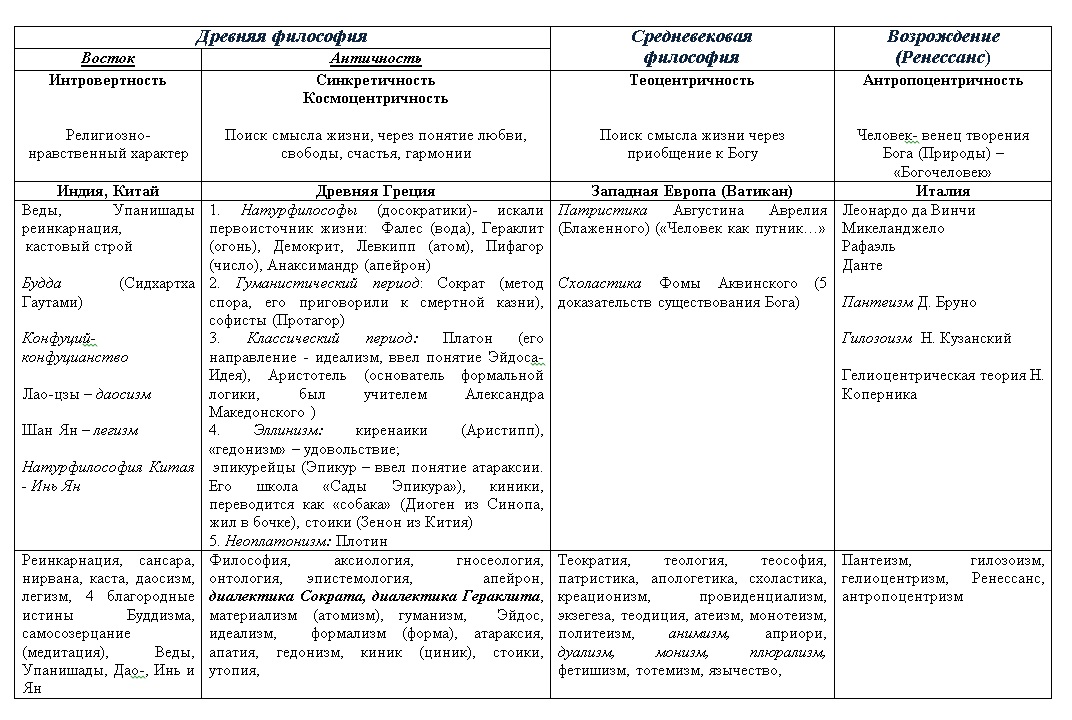 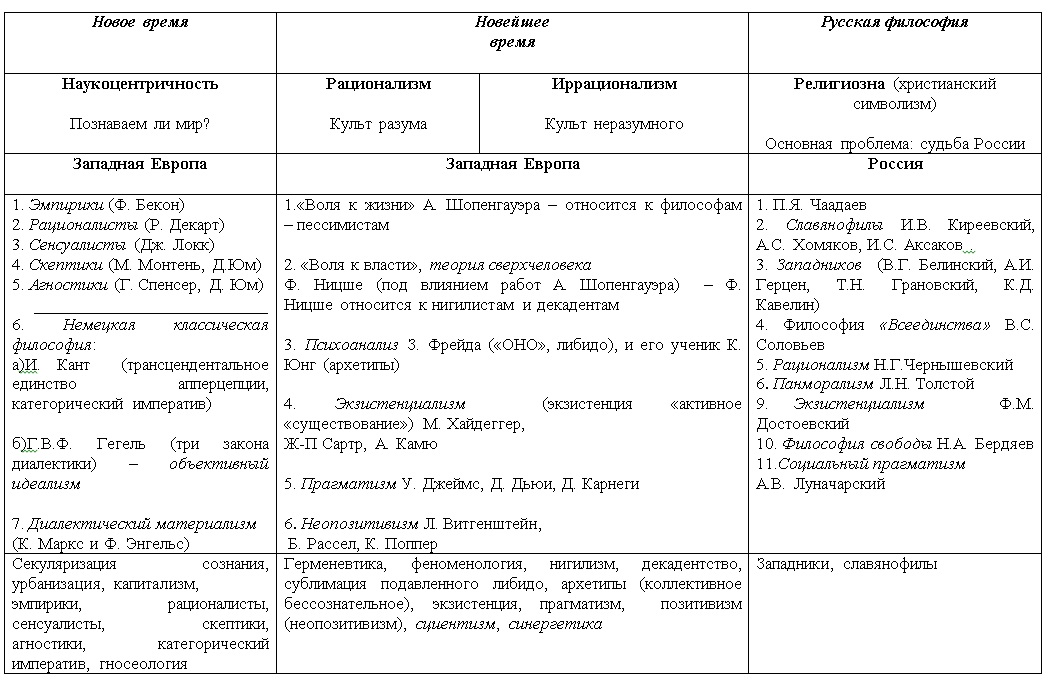 